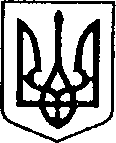 УКРАЇНАЧЕРНІГІВСЬКА ОБЛАСТЬН І Ж И Н С Ь К А    М І С Ь К А    Р А Д АВ И К О Н А В Ч И Й    К О М І Т Е ТР І Ш Е Н Н Явід 14 липня 2022 р.	м. Ніжин				№ 195Про внесення змін до Додатку дорішення виконавчого комітету Ніжинської міської ради від 29.10.2020р. №400 «Про утворення міждисциплінарної командиз питань організації соціального захисту дітей, які перебувають у складних життєвих обставинах»	Відповідно до статей 34, 51, 52, 53, 59, 73 Закону України «Про місцеве самоврядування в Україні», Регламенту виконавчого комітету Ніжинської міської ради VIII скликання, затвердженого рішенням Ніжинської міської ради Чернігівської області від 24 грудня 2020 року № 27-4/2020, Порядку забезпечення соціального захисту дітей, які перебувають у складних життєвих обставинах, у тому числі дітей, які постраждали від жорстокого поводження, затвердженого Постановою Кабінету Міністрів України від 1 червня 2020 року № 585 (зі змінами) «Про забезпечення соціального захисту дітей, які перебувають у складних життєвих обставинах» та у зв’язку з кадровими змінами, виконавчий комітет міської ради вирішив:Внести зміни до Додатку до рішення виконавчого комітету Ніжинської міської ради від 29.10.2020р. №400 «Про утворення міждисциплінарної команди з питань організації соціального  захисту дітей, які перебувають у складних життєвих обставинах» та викласти його в редакції, що додається.Начальнику служби у справах дітей Наталії Рацин протягом п’яти робочих днів з дня прийняття даного рішення забезпечити його оприлюднення на офіційному сайті Ніжинської міської ради.Контроль за виконанням рішення покласти на заступника міського голови з питань діяльності виконавчих органів ради Ірину Грозенко.Головуючий на засіданні виконавчого комітетуНіжинської міської радиперший заступник міського голови з питань діяльності виконавчих органів ради                       Федір ВОВЧЕНКОСкладміждисциплінарної командиз питань організації соціального  захисту дітей, які перебувають у складних життєвих обставинахЧлени міждисциплінарної команди:Заступник міського головиз питань діяльностівиконавчих органів ради                                                              Сергій СМАГАПОЯСНЮВАЛЬНА ЗАПИСКАдо проекту рішення виконавчого комітету Ніжинської міської ради «Про внесення змін до Додатку до рішення виконавчого комітету Ніжинської міської ради від 29.10.2020р. №400 «Про утворення міждисциплінарної команди з питань організації соціального  захисту дітей, які перебувають у складних життєвих обставинах»»Відповідно до законів України «Про місцеве самоврядування в Україні», «Про органи і служби у справах дітей та спеціальні установи для дітей», «Про забезпечення організаційно-правових умов соціального захисту дітей-сиріт та дітей, позбавлених батьківського піклування», постановами Кабінету Міністрів України від 24.09.2008 №866 «Питання діяльності органів опіки та піклування, пов’язаної із захистом прав дитини», від 1 червня 2020 року № 585 «Про забезпечення соціального захисту дітей, які перебувають у складних життєвих обставинах» у зв’язку з кадровими змінами виникла необхідність внести зміни до складу міждисциплінарної команди з питань організації соціального захисту дітей, які перебувають у складних життєвих обставинах, із числа суб’єктів виявлення та/або організації соціального захисту дітей, що здійснюють свої повноваження на території Ніжинської територіальної громадиПроект рішення «Про внесення змін до Додатку до рішення виконавчого комітету Ніжинської міської ради від 29.10.2020р. №400 «Про утворення міждисциплінарної команди з питань організації соціального  захисту дітей, які перебувають у складних життєвих обставинах»» оприлюднений на сайті Ніжинської міської ради з 13.07.2022 р..Даний проект рішення потребує дострокового розгляду, оскільки стосується вирішення питань пов’язаних із соціальним захистом прав дитини на життя, охорону здоров’я, освіту, соціальний захист, сімейне виховання та всебічний розвиток.Враховуючи вищевикладене, проект рішення «Про внесення змін до Додатку до рішення виконавчого комітету Ніжинської міської ради від 29.10.2020р. №400 «Про утворення міждисциплінарної команди з питань організації соціального  захисту дітей, які перебувають у складних життєвих обставинах»»  може бути розглянутий на засіданні виконавчого комітету.Доповідати проект рішення «Про внесення змін до Додатку до рішення виконавчого комітету Ніжинської міської ради від 29.10.2020р. №400 «Про утворення міждисциплінарної команди з питань організації соціального  захисту дітей, які перебувають у складних життєвих обставинах»» на засіданні виконавчого комітету Ніжинської міської ради буде начальник служби у справах дітей Наталія РацинЗаступник міського головиз питань діяльностівиконавчих органів ради                                                              Сергій СМАГАВізують:Начальник служби у справах дітей                                     Наталія РАЦИНЗаступник міського головиз питань діяльності виконавчих органів ради                    Сергій СМАГАКеруючий справами                                                              Валерій САЛОГУБНачальник відділу юридично-кадровогозабезпечення                                                                          В’ячеслав ЛЕГАГрозенкоІрина Вікторівна заступник міського голови, голова міждисциплінарної команди;РацинНаталія Борисівна начальник служби у справах дітей,заступник голови міждисциплінарної команди;ПарубецьМарина Олександрівна головний спеціаліст служби у справах дітей, секретар міждисциплінарної командиПономаренкоНадія Олексіївна заступник начальника управління освіти Ніжинської міської ради;Помазан Юлія Сергіївнастарший інспектор сектору ювенальної превенціїНіжинського РВП ГУНП в Чернігівській області (за згодою);Куц Людмила Олексіївнат.в.о.директора Ніжинського міського Центру соціальних служб;КостиркоОлександрМихайловичгенеральний директор КНП «Ніжинська центральна міська лікарня імені Миколи Галицького»КалініченкоОксанаАндріївнадиректор Комунального некомерційного підприємства «Ніжинський міський центр первинної медико-санітарної допомоги» Ніжинської міської ради Чернігівської областіКулінічВалентинаМиколаївнаначальник управління соціального захисту населення Ніжинської міської ради;ЄрофєєваЛарисаГригорівнаначальник сектора профілактики правопорушень серед дітей, служби у справах дітей